Publicado en España el 10/02/2023 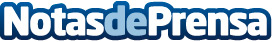 Reformas EXCELENT: Las 10 mejores tendencias en reformas de viviendas para 2023La reforma de una casa puede ser una perspectiva cara, pero también es la forma más eficaz de mejorar el valor de reventa de una casa, a la vez de mejorar el espacio para hacerlo más habitableDatos de contacto:Reformas EXCELENTLas 10 mejores tendencias en reformas de viviendas para 2023678 15 43 04Nota de prensa publicada en: https://www.notasdeprensa.es/reformas-excelent-las-10-mejores-tendencias-en_1 Categorias: Nacional Madrid Servicios Técnicos Hogar Construcción y Materiales http://www.notasdeprensa.es